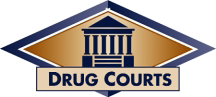 Idaho Adult Drug Courts Peer Review ProcessTable of ContentsTable of ContentsProcess and TasksQuestions for Each Team MemberParticipant Interview QuestionsCourt Staffing ObservationCourtroom ObservationSuggested Recs for Completing Summary ReportSummary Report Peer ReviewRecommendations and Action Plan